Congresso internacionalNa escalada do desejo. Julião Sarmento (1948-2021)4 e 5 de Novembro de 2021Museu Nacional de Arte Contemporânea (MNAC)  Faculdade de Belas Artes da Universidade de Lisboa - Grande Auditório.Formulário de Inscrição | Formulario de registro | Registration FormInscrições: de 18 de Outubro a 03 de Novembro de 2021 Setembro de 2021Matrícula: del 18 de octubre al 3 de noviembre de 2021Enrollment: from October 18th to November 3rd, 2021 September 2021Nome:_________________________________Contacto:_______________________________O pagamento deve ser feito para a seguinte conta bancária: IBAN: PT50 0033 0000 0020 2900 0420 5BIC/ SWIFT : BCOMPTPLNão é permitido o pagamento via PaypalA prova do pagamento deve ser enviada para o email da Conferência: congressjuliaosarmento@gmail.comConferênciaEurosSelecione com um “x”Conferencistas / Ponentes / Speakers25Estudantes / Estudiantes / Students Gratuito / gratis / freePúblico geral / Público en general / General public5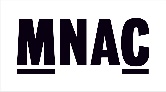 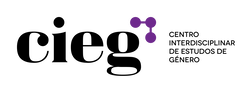 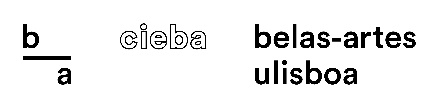 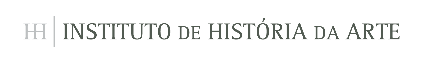 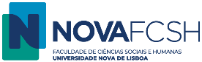 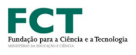 